МБДОУ «Целинный детский сад №4 «Теремок»Общеразвивающего вида Целинный район Алтайский крайПамятка для воспитателей «Игровой стрейчинг»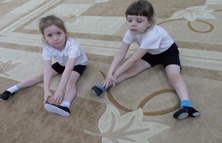 Составила: воспитатель Гоппе И.И.с. ЦелинноеИГРОВОЙ СТРЕЙЧИНГСтрейчинг – это•	хорошая осанка•	снижение травматизма•	избавление от болей в спине и мышцах•	подвижность тела•	быстрое усвоение танцевальных программ•	здоровое тело и бодрый дух•	отличное настроение!Занятия стретчингом очень полезны для организма человека, улучшают самочувствие, его внешний вид и здоровье в целом. Регулярные занятия стретчингом решают многие проблемы.Подвижность нашего тела зависит от эластичности наших мышц и суставов. Чем более развит и тренирован человек, тем проще ему жить и передвигаться.                Комплекс «Я радостный»Разминка – ходьба и легкий бег по кругу. Встали врассыпную по залу.Лучик, лучик, покажись                        (Вытягиваем руки вверх)Лучик, лучик, опустись                                (Складываем ладони в замочек)Помоги мне быть здоровым                        (Тянемся вверх, растем выше)Светлым, радостным, веселым!                (Открываем руки раскрытым цветком)Золотой лучик солнца наполнил нас. И мы с вами стоим в целом озере света. Давайте зачеркнем ладошками свет и обольем им себя с головы до ног (наклоны вперед и скользящие плавные движения ладоней с головы до ног). А теперь давайте похлопаем расслабленными ладошками себя для того, чтобы лучик света мог попасть в каждое место в нашем теле, в каждую клеточку: хлопаем расслабленными ладошками тело с головы до ног. Остановились, с вдохом плавно поднимаемся вверх, руки вверх и опускаем их в стороны и вниз с выдохом.        Массаж ногГотовим руки:Я на ручки посмотрю,Пальчики вот так сожму;Покручу, поверчу, кулачками постучу.Вы решили драться?Нет, хотим тренироваться!Раз, два, три, четыре, пять,Будем ножку растирать.Для здоровья, для весельяИ для легкого хожденья! (растираем и вытягиваем каждый пальчик;пальцами руки переложить каждый пальчик ноги и в захвате стопы делать круговые движения; растирание голени; растирание колена; растирание бедра; растирание ягодиц)    Упражнения на дыхание.Упражнение «Поймай ветерок». Сидим на коврике, спинки прямые, дыхание ровное, свободное. Поставь ладошку перед носом или ртом и ощути движение воздуха. Когда мы выдыхаем, на ладошку дует ветерок. Если выдох быстрый – ветерок холодный, если медленный – ветерок теплый, а когда мы делаем вдох можем ощутить запах ладошки, ветерка нет.Упражнения для развития чувств, ощущений, вниманияУпражнение «Изучаем себя».  Задаем ребенку вопрос: - чем ты ходишь?- чем ты рисуешь?- чем ты дышишь?- чем ты слышишь?- чем ты видишь?Давайте потрогаем себя, назовем все части нашего тела. Начинаем с головы и заканчиваем пальчиками ног.РастяжкаУпражнение 1. «Деревце». И.п. Пятки вместе, носки разведены, руки опущены вдоль тела. 1) Поднять прямые руки над головой – вдох.2) Опустить руки, расслабиться – выдох.Упражнение 2. «Кошечка».И.п. Стоя в упоре на ладони и колени.1) Прогнуться в пояснице, голову поднять вверх и вперед – вдох.2) Округлить спину, голову опустить вниз – выдох.Упражнение 3. «Звездочка».И.п. Ноги на ширине плеч, стопы параллельно, руки опущены вдоль туловища.1) Вытянуть руки в стороны ладонями вниз – вдох.2) Руки опустить вниз, расслабиться – выдох.Упражнение 4. «Дуб».И.п. Ноги на ширине плеч, стопы параллельно, руки опущены вдоль туловища.1) Вытянуть руки над головой, ладонями друг к другу, сделать полуприсед, ноги крепко упираются в пол – вдох.2) Руки опустить, расслабиться – выдох.Упражнение 5. «Солнышко».И.п. Ноги на ширине плеч, левая (правая) стопа развернута наружу, руки в стороны.1) На выдохе – наклоняться в левую (правую) сторону, пока левая (правая) рука не коснется пола, правая (левая) рука вытянута вверх.2) И.п.Упражнение 6. «Волна».И.п. Лечь на спину, ноги вместе, руки вдоль туловища.1) На выдохе – согнуть правую (левую) ногу и прижать ее к туловищу. Вытянутая левая (правая) нога на полу. Нижняя часть спины прижата к полу.2) И.п.Упражнение 7. «Лебедь».И.п. Лежа на спине, ноги вместе, руки вдоль туловища.1) На выдохе – согнуть правую (левую) ногу, прижать ее к туловищу. Вытянутая левая (правая) нога на полу.2) Выпрямить правую (левую) ногу и потянуть к себе.3) И.п.4) И.п.Упражнение 8. «Слоник».И.п. Ноги на ширине плеч, пальцы ног направлены вперед, ладони согнутых в локтях рук лежат на бедрах, позвоночник вытянут вверх.1) На выдохе – потянуться вперед вверх, наклон вперед до полного касания руками пола, пятки не отрываются от пола, спина прямая, ладони лежат на полу на ширине плеч.2) И.п.Упражнение 9. «Рыбка».И.п. Лежа на животе, руки вдоль туловища, ладонями вниз.1) Вытянуть ноги и напрячь мышцы ягодиц - на вдохе.2) На выдохе – оторвать от пола ноги и плечи, не сгибая колен. Голова и ноги должны   находиться на одном уровне.3) И.п.Упражнение 10. «Змея».И.п. Лежа на животе, ладони под грудью, пальцами вперед.1) На выдохе – подняться на руках, руки в локтях чуть согнуты.2) И.п.Упражнение 11. «Веточка».И.п. Узкая стойка, руки вытянуты вперед и сцеплены в «замок», ладонями наружу – вдох.1) На выдохе – поднять руки над головой.2) И.п.